# MSSV Secured 2nd Position in 16th All Assam Yoga Festival #Department of Yogic Science and Naturopathy (Guwahati Unit) of Mahapurusha Srimanta Sankaradeva Viswavidyalaya, secured the second-best team in the event of Yogasana (Group Event) at 16th All Assam Yoga Festival organized by the Indian Yoga Culture and Yoga Therapy Center, Maligaon on dec 12th. The team from the University grabbed the position among 12 teams from different parts of Assam. The event was inaugurated by Governor of the state Professor Jagdish Mukhi on 12 December at the District Library, Guwahati. The students who achieved success were Jaban Rabha, Binoy Das, Sangita Kalita, Pooja Das, Namita Buragohain, Himasri Kalita and Nibedita Choudhury, respectively. The team was trained under the guidance of Mr. Rituraj Boruah, Yoga Instructor of the Department. For the success, students were congratulated by the Vice-Chancellor of the university Professor Mridul Hazarika, Registrar Professor Mrinal Kumar Bora, Deputy Registrar (Admin.) Dr. Shekhar Knt. Sarkar, HoD Dr. Ujjwal Arun Maske and others.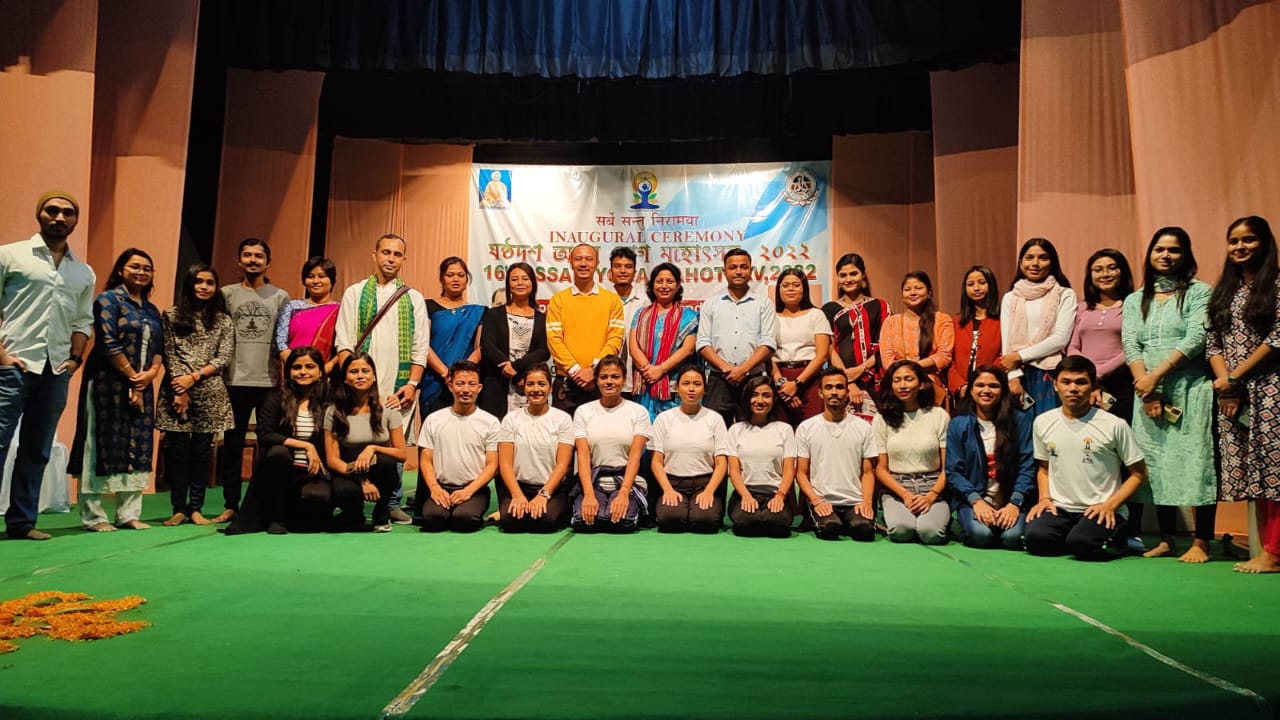 